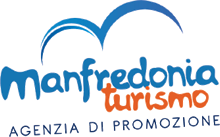 61° CARNEVALE DI MANFREDONIA	REGOLAMENTO 20 MINUTI CON IL TUO CARNEVALEIn occasione della 61ma Edizione del Carnevale di Manfredonia l’Agenzia del Turismo, organizza La 30sima Edizione di “20 Minuti con il tuo Carnevale”. Le trame, liberamente ideate dai docenti, saranno interpretate dai ragazzi di tutte le scuole di ogni ordine e grado. L’intento è quello di dare libero sfogo alla fantasia, creatività e allegria comune sia al Teatro che al Carnevale per infondere e divulgare la cultura e le tradizioni locali e non. Art. 1 - L’Agenzia del Turismo e Promozione del Territorio di Manfredonia intende formalizzare i principi di fiducia, lealtà, trasparenza e integrità su cui si basa il Carnevale di Manfredonia ed è su questa linea di pensiero che da quest’anno viene introdotto il Codice Etico. E' quindi vietata qualsiasi rappresentazione che offenda il decoro, la morale e la religione. Nel caso in cui dovessero presentarsi situazioni sopra citate l’Agenzia del Turismo si riserva il diritto di interrompere la rappresentazione in qualsiasi momento e prendere provvedimenti. Art. 2 - La partecipazione alla rassegna è riservata a gruppi scolastici formati da non più di 20 elementi. Art. 3 - Ogni gruppo avrà a disposizione circa 30 minuti per realizzare sketch, canti popolari, poesie e sit-com. In caso di durata maggiore, i docenti sono pregati di comunicarne l’effettiva durata, pena il blocco della rappresentazione. Art. 4 - La domanda di iscrizione dovrà essere presentata presso la sede dell’Agenzia del Turismo entro le ore 12.00 del 07 febbraio 2014, corredata di:scheda di partecipazione debitamente compilata e firmata dal dirigente scolastico;elenco di tutti i partecipanti (alunni e docenti);breve relazione in carta semplice della realizzazione proposta, accompagnata dai testi e presentata su supporto cartaceo e digitale;consenso ai dati personali e liberatoria debitamente compilata e firmata da ciascun partecipante alla manifestazione (insegnanti ed alunni. Per i minorenni la liberatoria dovrà esser firmata da uno dei genitori esercente la patria potestà o dal tutore legale).Art. 5 - E’ facoltà dell’Agenzia del Turismo quella di abbinare al Concorso e/o alla diffusione televisiva e/o radiofonica dello stesso, una o più iniziative a carattere promo-pubblicitario, fra cui a titolo esemplificativo ma non esaustivo: operazioni di patrocinio,  sponsorizzazioni, merchandising, senza che alcuno dei partecipanti possa avere nulla a pretendere.Art. 6 - È facoltà dell’Agenzia del Turismo di registrare e/o riprendere e/o far registrare e/o far riprendere e diffondere da terzi una o più fasi del Concorso, a livello televisivo, audiovisivo, fotografico e fonografico. Ciascun concorrente autorizza, con la sottoscrizione della liberatoria, tali registrazioni e tali riprese concedendo lo sfruttamento dei suoi diritti di immagine connessi, alla sua pubblica esecuzione ed alla sua presenza al Concorso anche ai fini delle eventuali operazioni di carattere promo-pubblicitarie di cui al precedente punto senza alcuna limitazione di tempo e/o di spazio e senza avere nulla a pretendere sia dell’Agenzia del Turismo che dai terzi.Art. 7 - Nel periodo di vigenza del presente Regolamento, l’Agenzia del Turismo, a suo insindacabile giudizio, potrà apportare allo stesso integrazioni e modifiche per esigenze organizzative e funzionali. L’Agenzia potrà anche per fatti imprevisti o sopravvenuti, introdurre modifiche ed integrazioni a tutela e salvaguardia del livello artistico della manifestazione facendo tuttavia salvo lo spirito delle premesse e l’articolazione della manifestazione.Manfredonia Turismo
Agenzia di Promozione 
Piazza della Libertà, 1 - 71043 
Manfredonia - Gargano - Puglia
tel/fax +39 0884 581998